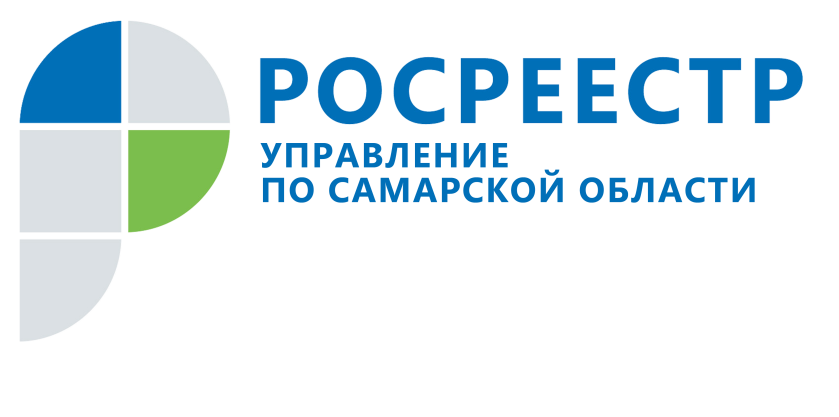 ПРЕСС-РЕЛИЗ27 мая 2021Жителям Самарской области теперь доступны выписки из госреестра недвижимости на ГосуслугахПользователи портала Госуслуг теперь могут получить выписки из Единого государственного реестра недвижимости (ЕГРН). Новый электронный сервис запущен совместно Минцифры и Росреестром. Теперь на Госуслугах возможно получить наиболее востребованные виды выписок из ЕГРН:- об основных характеристиках и зарегистрированных правах на объект недвижимости;- об объекте недвижимости;- о переходе прав на объект недвижимости.Для направления запроса на получение выписки пользователям – физическим и юридическим лицам — необходимо иметь подтвержденную учетную запись на Госуслугах. Результат поступит в личный кабинет на портале в виде электронного документа, заверенного усиленной квалифицированной подписью органа регистрации прав. Такая выписка является равнозначной бумажной версии, заверенной должностным лицом Росреестра и печатью органа.«Вывод государственных услуг на ЕПГУ — одно из мероприятий, которое включено в программу цифровой трансформации Росреестра, утверждённой в 2020 году, и реализуется совместно с Минцифры. С помощью портала Госуслуг получить выписки из Единого государственного реестра недвижимости станет еще удобнее и доступнее для наших клиентов. Это самая популярная услуга, оказываемая ведомством. Планируется, что к концу 2022 года на ЕПГУ будут выведены все массовые услуги Росреестра», — сообщила заместитель руководителя ведомства Елена Мартынова, курирующая вопросы цифровой трансформации.«Минцифры России продолжает совместную работу с Росреестром, и к концу 2021 года пользователям портала Госуслуг будет представлена возможность получения всех видов выписок из ЕГРН. А наш цифровой ассистент поможет разобраться с нюансами получения различных выписок и ответит на часто задаваемые вопросы», — сообщил замглавы Минцфиры России Дмитрий Огуряев.«Портал Госуслуг сегодня – это привычный и понятный для многих граждан и организаций сервис, который работает 24 часа в сутки. Пользователи ему доверяют и хорошо в нем ориентируются. Кроме того, для получения документа на Госуслугах не требуется квалифицированная электронная цифровая подпись. Это значит, что запросить и получить выписку из ЕГРН сможет каждый в любое удобное для него время. Оперативность предоставления выписки позволит снизить количество мошеннических действий в случаях купли-продажи недвижимости: узнать настоящего владельца квартиры теперь можно всего за 4 часа», - говорит руководитель Управления Росреестра по Самарской области Вадим Маликов. Выписку из ЕГРН легко могут заказать не только опытные пользователи, но и тот, кто недавно стал владельцем личного кабинета. Все «шаги» очень простые: на заполнение специальной формы заявления тратится всего 5 минут, так как большая часть информации загружается автоматически из личного кабинета. Через 15 минут после подачи заявления приходит счет, а после его оплаты через 4 часа – выписка из ЕГРН. За предоставление сведений из Единого государственного реестра недвижимости взимается плата по установленным Росреестром тарифам.Контакты для СМИ: Никитина Ольга Александровна, помощник руководителя Управления Росреестра по Самарской области
Телефон: (846) 33-22-555
Мобильный: 8 (927) 690-73-51
Электронная почта: pr.samara@mail.ruСайт: https://rosreestr.gov.ru/site/Личная страница в Instagram: https://www.instagram.com/olganikitina_v/ В Инстаграмм по хэштегу #недвижимостьсамара можно найти информацию о законопроектах, законах, услугах в сфере недвижимости, а также пошаговые инструкции (проверено на себе).